CONSTANCIA DE TERMINACIÓN DE SERVICIO SOCIALDEPARTAMENTO: (1)No. DE OFICIO: (2)					ASUNTO: Constancia.A QUIEN CORRESPONDA:Por medio de la presente se hace constar que:Según documentos que obran en los archivos de esta Institución, el (la) C. (3) _____________________________,  con número de control  (4)__________________ de la carrera de  (5)_______________________________ realizó su Servicio Social en la Dependencia (6), desarrollando las siguientes actividades: (7)________________________________________, cubriendo un mínimo total de 480 horas, durante el período comprendido del (8)_______________________ al (9) _____________________________________con un nivel de desempeño (10)___________________Este servicio social fue realizado de acuerdo a lo establecido en  del Artículo 5o. Constitucional relativo al ejercicio de las Profesiones y los Reglamentos que rigen la normativa emitida por el Tecnológico Nacional de México.Se extiende la presente para los fines legales que al interesado convengan, en la ciudad de (11) _________________________________, a los (12)____días del mes de (13) _______________________  del año (14) _________________.	A T E N T A M E N T E________________________________                                                    (115)JEFE DEL DEPARTAMENTO DE GESTIÓNTECNOLÓGICA Y VINCULACIÓN	C.c.p. Departamento de Servicios Escolares.c.c.p. Expediente del alumno	c.c.p. Expediente		INSTRUCTIVO DE LLENADO     Nota: Elaborar en hoja membretada actualizada.NÚMERODESCRIPCIÓN1Anotar el nombre del departamento responsable2Anotar el número de oficio. Ejemplo: GT-001/20113Anotar el nombre del prestante de Servicio Social4Anotar el número de control del prestante5Anotar el nombre de la carrera que se encuentra cursando6Nombre de la dependencia u organismo donde realizó su Servicio Social7Anotar brevemente las actividades que desarrolló el prestante8Anotar fecha de inicio9Anotar fecha de terminación10Anotar el nivel de desempeño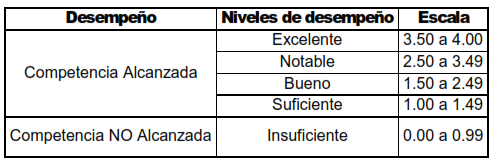 11Anotar el nombre de la Ciudad, Estado12Fecha del día13Anotar el mes14Anotar el año15Anotar el nombre del Jefe del Departamento de Gestión Tecnológica y Vinculación